外車：国産車ECU：イモビコンピューターECU:CAS:FRM:EIS:その他コンピューター修理：データー書き換え：同期作業（中古品使用可能）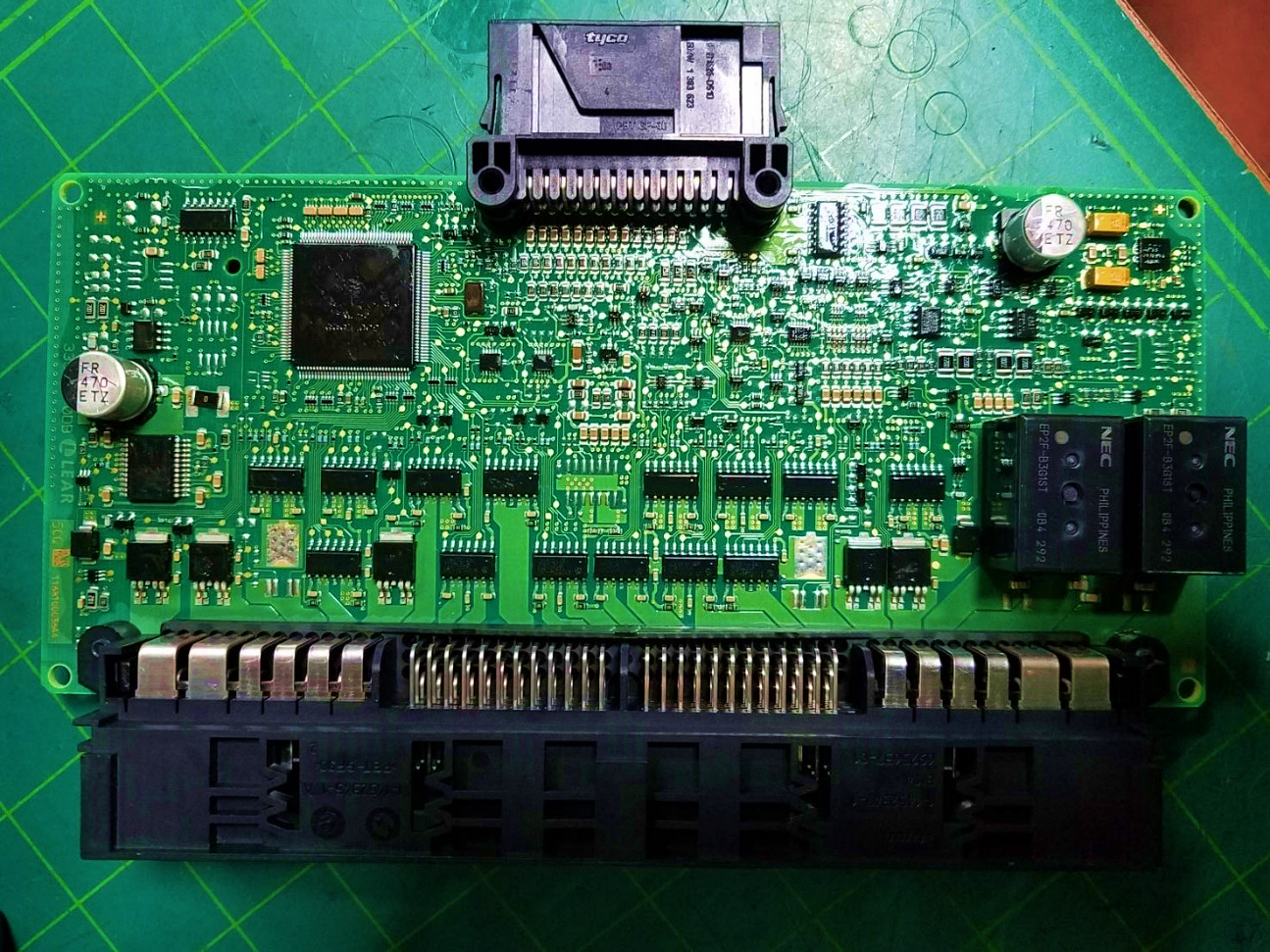 